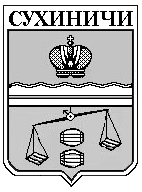 АДМИНИСТРАЦИЯ СЕЛЬСКОГО ПОСЕЛЕНИЯ                                      «СЕЛО ФРОЛОВО»      Калужская  область                                                                             Сухиничский район                                             ПОСТАНОВЛЕНИЕ  	В  Целях реализации Указа Президента Российской Федерации от 29.06.2018 № 378 «О национальном плане противодействия коррупции на 2018-2020 годы», в соответствии с Федеральным законом от 25.12.2008 N 273-ФЗ "О противодействии коррупции", Законом Калужской области от 27.04.2007 N 305-ОЗ "О противодействии коррупции в Калужской области", руководствуясь Уставом сельского поселения «Село Фролово», администрация сельского поселения «Село Фролово»                                           ПОСТАНОВЛЯЕТ:     1.Утвердить План мероприятий по противодействию коррупции в сельском поселении «Село Фролово» на 2018- 2020 годы (приложение № 1).     2. Постановление администрации сельского поселения «Село Фролово»  от 02.05.2017  № 22 «Об утверждении Плана мероприятий по противодействию коррупции в сельском поселении» Село Фролово» на 2017- 2018 годы», считать утратившим силу.     3. Настоящее Постановление вступает в силу после его обнародования.     4.Настоящее Постановление подлежит размещению на сайте администрации МР «Сухиничский район» в сети «Интернет», в разделе «Противодействие коррупции».        3. Контроль за исполнением настоящего постановления возложить на администрацию сельского поселения «Село Фролово».Глава администрации сельского поселения«Село Фролово»                                                              М.М. Моисеева                                     от   18.12.2018 г.№ 48Об утверждении Плана мероприятийпо противодействию коррупции  в сельском поселении «Село Фролово» на 2018-2020 г.г.Об утверждении Плана мероприятийпо противодействию коррупции  в сельском поселении «Село Фролово» на 2018-2020 г.г.Приложение № 1к постановлению администрации СП «Село Фролово»от 18.12.2018 г. N 48ПЛАНМЕРОПРИЯТИЙ ПО ПРОТИВОДЕЙСТВИЮ КОРРУПЦИИ В СЕЛЬСКОМ ПОСЕЛЕНИИ «СЕЛО ФРОЛОВО» НА 2018 – 2020 ГОДЫ